                       Mistrzostwa Polski Jiu-Jitsu Goshin Ryu                                               w Grapplingu                                         Niedzica  19.03.2022r.                                                        REGULAMIN ZAWODÓWOrganizatorem Mistrzostw Polski Jiu-Jitsu Goshin Ryu  jest Sekcja Jiu-Jitsu EdArtZawody odbędą się na hali sportowej w Niedzicy -Szkoła Podstawowa Zespołu Placówek ul. 3 Maj 97.Zbiórka  o godz. 9.00 – otwarcie zawodów, ważenie zawodnikówW zawodach  mogą brać udział zawodnicy/ zawodniczki zgłoszeni do dnia: 07.03.2022r. - ostateczny termin zgłoszenia  - po tym terminie nie będą przyjmowane zgłoszeniaZawody rozegrane zostaną na dwóch matach równocześnie – pole walki 4mx4m.Zawodnicy startują z podziałem na grupy wagowe - osobno w kategorii kobiet i mężczyzn :Do 20kg i co 3 kilogramy do 71kg – kategoria powyżej 71kg bez rozgraniczenia wagi lecz do18-stego roku życia. Od 18-tego roku życia osobna kategoria senior bez rozgraniczenia wagi z podziałem na mężczyzn - kobietyKlasa do 14 roku życia  - dozwolone :Obalenia, rzuty, podcięcia,  trzymania Klasa  od 14 roku życia -  dozwolone;Obalenia, rzuty, trzymania, podcięcia, dźwignie na łokieć, dźwignie na staw skokowy, duszenia kołnierzowe – szyjne przedramieniem.Klasa od 18 lat -  dozwolone: Obalenia, rzuty, podcięcia, trzymania, duszenia kołnierzowe-szyjne przedramieniem, dźwignie na łokieć, staw skokowy. W przypadku gdy w danej kategorii jeden z zawodników będzie miał mniej niż 14 lat to walka odbędzie się na zasadach do 14 lat.Zasady sędziowania:Pierwsza runda trwa 2 min. – można skończyć przed czasem w przypadku poddania się zawodnika, poddania zawodnika przez trenera, przez przytrzymanie zawodnika w parterze przez 10s. – musi być założone poprawne trzymanie stosowane w Jiu-Jitsu.W przypadku remisu dogrywka w postaci drugiej rundy bez limitu czasu do zdobycia pierwszego punktu lub poddania zawodnika – przerwa pomiędzy rundami 30s. W przypadku gdy zawodnik/ zawodnicy opuszczą matę sędzia przerwie pojedynek podniesie zawodników i wznowi walkę na macie. W przypadku gdy zawodnik celowo będzie schodził z maty lub w parterze będzie przesuwał się żeby opuścić matę – sędzia po trzecim ostrzeżeniu przyzna punkt przeciwnikowi.Zawodnik może zostać zdyskwalifikowany za: Stosowanie niedopuszczonych technik , unoszenie leżącego przeciwnika i rzuczenie go ponownieNieodpowiednie zachowanie w stosunku do przeciwnika lub sędziegoPrzy macie może znajdować się trener i pomocnik trenera startującego w danej chwili zawodnika/ zawodniczkiDecydujący i ostateczny  głos ma tylko sędzia maty. Sędzia ma prawo przerwać walę i poddać zawodnika z powodu złego i uwłaczającego zachowania  się trenera, lub asysty trenera który jest przy macie. Opłata i zgłoszenie zawodników:Koszt uczestnictwa – 1os. z rodziny -60zł, 2 os. z rodziny - 40zł, 3 os. z rodziny – 20zł Mistrzowie pobyt, wyżywienie bezpłatnie. Zgłoszenie zawodników – ostateczny termin 07.03.2022r.- po ostatecznym terminie i podaniu listy  organizator nie odliczy osób które nie wezmą udziału w zawodach a są na liście. Lista z imieniem nazwiskiem data urodzenia, waga w kimonie/ waga będzie  sprawdzana przed zawodami w obecności instruktora zgłaszającego zawodnika/ zawodniczkę.Zgłoszenia  i opłaty zawodników dokonuje instruktor prowadzący na konto bankowe do dnia 07.08.2022r Artur Szpałek;  nr konta, Bank Spółdzielczy,  88 8817 0000 0208 3454 3000 0010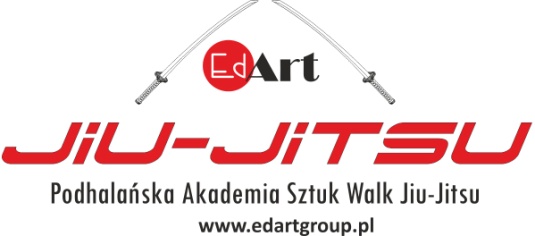 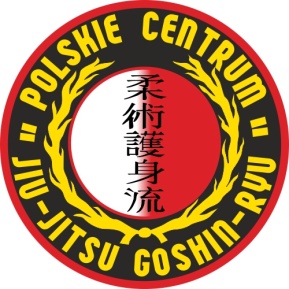                                                                                        Sekcja EdArt                                                                                    Tel. 663493355                                                                                 e-mail: edart@vp.pl